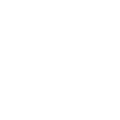 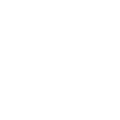 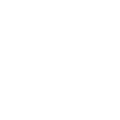 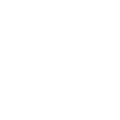 Icelandic Government Scholarships for Language Program, 2019
The Icelandic Ministry of Education, Science and Culture, Icelandic Government
Application Deadline: December 1, 2018
Apply NowL’Oréal-UNESCO for Women in Science Awards for Female Researchers, 2019
UNESCO
Application Deadline: July 13, 2018
Apply Now37 International PhD Positions at Vita-Salute San Raffaele University in Italy, 2018
Vita-Salute San Raffaele University, Italy
Application Deadline: July 23, 2018
Apply Now100% PhD Scholarship within the Faculty of Engineering at Vrije Universiteit Brussel in Belgium, 2018
Vrije Universiteit Brussel, Belgium
Application Deadline: September 4, 2018
Apply NowUNESCO Youth Eyes on the Silk Roads Photo Contest for Young People, 2018
UNESCO
Application Deadline: July 15, 2018
Apply NowOne-Year Open Society Fellowship Program for International Students, 2018
Open Society Foundation
Application Deadline: July 15, 2018
Apply NowCreative Arts International Excellence Scholarships at Massey University in New Zealand, 2018
Massey University in New Zealand
Application Deadline: October 31, 2018
Apply NowUniversity of Winnipeg President Scholarship for World Leaders in Canada, 2018-2019
University of Winnipeg, Canada
Application Deadline: October 1, 2018 for Winter 2019
Apply NowUSIEF Fulbright Postdoctoral Fellowships in Israel, 2019-2020
The United States-Israel Educational Foundation (USIEF)
Application Deadline: August 1, 2018
Apply NowUQ School of Chemistry & Molecular Biosciences Postgraduate Coursework Scholarships for Indian Students, 2018-2019
University of Queensland, Australia
Application Deadline: October 31, 2018
Apply NowNagao Natural Environment Foundation Research Grant Programme for Asia-Pacific Region, 2018
Nagao Natural Environment Foundation
Application Deadline: October 16, 2018
Apply NowManchester Writing School MA Scholarship in UK, 2018
Manchester Metropolitan University, United Kingdom
Application Deadline: August 31, 2018
Apply NowJones & Wagener Bursary Scheme in South Africa, 2019
Jones & Wagener
Application Deadline: July 31, 2018
Apply Now2019-2020 Dianne Woest Fellowship in Arts and Humanities, USA
The Historic New Orleans Collection, United States of America
Application Deadline: November 15, 2018
Apply NowDenys Holland Scholarship for International Students in UK, 2018
University College London, United Kingdom
Application Deadline: July 6, 2018
Apply NowFull Tuition Ruta Sechaba Scholarship for Black South Africans in South Africa, 2019
The Ruta Sechaba Foundation
Application Deadline: August 3, 2018
Apply NowVictoria University ASEAN Scholarships in New Zealand, 2019
Victoria University of Wellington and Ministry of Foreign Affairs and Trade (MFAT), New Zealand
Application Deadline: November 1, 2018
Apply NowPhD Position in Ecology at Umeå University in Sweden, 2018
Umeå University, Sweden
Application Deadline: 31 August 2018
Apply NowWellcome Trust ISSF Early Stage Researcher Fellowships at Queen’s University Belfast in UK, 2018
Queens University Belfast, United Kingdom
Application Deadline: September 14, 2018 
Apply NowDAAD In-Country/In-Region PhD and Master Scholarships at CERAAS in Senegal, 2018
Regional Center for Drought Adaptation Improvement (CERAAS) in Senegal
Application Deadline: July 30, 2018
Apply NowSMAH International School Scholarship at University of Wollongong in Australia, 2018
University of Wollongong, Australia
Application Deadline: Open for application
Apply NowFWO-SB Predoctoral Grant for International Students at Ghent University in Belgium, 2018
Ghent University, Belgium
Application Deadline: July 31, 2018
Apply NowPostdoctoral Research Fellowship for International Students at Ca’ Foscari University of Venice in Italy, 2018
Ca' Foscari University of Venice, Italy
Application Deadline: July 16, 2018
Apply NowPostdoctoral Position in Smart Motion Systems at Ghent University in Belgium
Ghent University, Belgium
Application Deadline: July 31, 2018
Apply NowBGHS Doctoral Scholarships for International Students in Germany, 2018
Bielefeld University, Germany
Application Deadline: September 30, 2018
Apply NowHHL Part-time MBA – Global Diversity Scholarship for International Students in Germany, 2018
HHL Leipzig Graduate School of Management, Germany
Application Deadline: The scholarship application deadline is end of October for the intake in March.
Apply NowPhD Grants in “Neuroscience” for International Students at University of Padova in Italy, 2018/2019
University of Padova, Italy
Application Deadline: July 11, 2018